 an den langen Seiten anbringenAbsenderadresseAbsenderadresseAbsenderadresseAbsenderadressePharmLog GmbHPharmLog GmbHEmpfänger:Wareneingang „Werbemittellager“Wareneingang „Werbemittellager“Edisonstraße 25Edisonstraße 2559199 Bönen59199 BönenWarenannahme:Mo.- Fr. 8.00 - 16.30 UhrMo.- Fr. 8.00 - 16.30 UhrBionorica SEBionorica SEKunde:Kerschensteiner Straße 11 – 15Kerschensteiner Straße 11 – 1592318 Neumarkt92318 NeumarktArtikel-xxBezeichnung:- Bionorica -- Bionorica -xxArtikel-Nr.:xxCharge:0000x0000x

*****Bitte diesen Hinweistext vor dem Drucken löschen****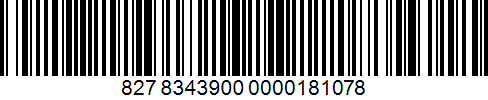 Barcode (Typ 128) bestehend aus:
 Bionorica-Kundennummer (827), Artikelnr. und Chargennr.(siehe Bestellung)


*****Bitte diesen Hinweistext vor dem Drucken löschen****Barcode (Typ 128) bestehend aus:
 Bionorica-Kundennummer (827), Artikelnr. und Chargennr.(siehe Bestellung)
Bestell-Nr.:xxMenge / Palette:xStückKarton / Palette:xKartonsMenge / Karton:xStückPalettenart:Euro-Palette/n 
(max.1,20m/1t)